تأ ثير الأناشيد في تعليم اللغة العربية على استيعاب المفردات لدى طلاب الفصل الرابع بالمدرسة الإبتدائية الإسلامية "المنوّر" تولونج أجونج للعام الدراسي 2013/2014البحث العلمي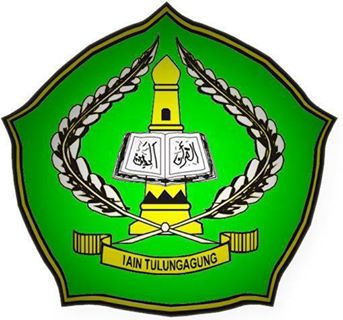 قدمتهالفة المكرمةرقم دفتر القيد :3212103041المشرف:صاحب الماجستيررقم التوظيف:197104202000031004 كلية التربية والعلوم التربوية - قسم تعليم اللغة العربيةالجامعة الحكومية الإسلامية (IAIN)  تولونج أجونج2014تأ ثير الأناشيد في تعليم اللغة العربية على استيعاب المفردات لدى طلاب الفصل الرابع بالمدرسة الإبتدائية الإسلامية "المنوّر" تولونج أجونج للعام الدراسي 2013/2014البحث العلميمقدم للجامعةالإسلامية الحكومية "تولونج أجونج" لاستيفاء بعضالشروط للحصول على درجة العالم الديني في التربيةقدمتهالفة المكرمةرقم دفتر القيد :3212103041كلية التربية والعلوم التربوية- قسم تعليم اللغة العربيةالجامعة الحكومية الإسلامية(IAIN)  تولونج أجونج2014الإقرارانا الموقع أسفلهاالأسم الكامل		: الفة المكرمةرقم دفتر القيد		: 3212103041 العنوان			: فانجول، ترنجالكأقر بان هذا لبحث العلمى الذى حضرته لتوفير شروط النجاح لنيل درجة الأولى فى التربية، بقسم التعليم اللغة العربية بالجامعة الاسلامية الحكومية تولونج أجونج، وعنوانه:تأ ثير الأناشيد في تعليم اللغة العربية على استيعاب المفردات لدى طلاب الفصل الرابع بالمدرسة الإبتدائية الإسلامية "المنوّر" تولونج أجونج للعام الدراسي 2013/2014 ممقدمته و كتبته بنفسي وما زورته من ابداع غيري أو تأليف الأخر.وإذا دعى أحد استقبالا أنها تأليفه وتبين أنها فعلا ليست من بحثى فأنا أتحمل المسؤولي	 على ذالك. ولن تكون المسؤولية على مشرف أو علي مسؤولى قسم التعليم اللغة العربية بالجامعة الاسلامية الحكومية تولونج أجونج. حرر هذا الإقرار بناء على رغبتى الخاصة ولا يجبرونى أحد على ذلك.		تولونج أجونج،   يولي 2014 			الفة المكرمة		     3212103041موافقة المشرفالبحث العلمي تحت الموضوع "تأ ثير الأناشيد في تعليم اللغة العربية على استيعاب المفردات لدى طلاب الفصل الرابع بالمدرسة الإبتدائية الإسلامية "المنوّر" تولونج أجونج للعام الدراسي 2013/2014" الذي كتبته الفة المكرمة برقم دفتر القيد 3212103041، قد فتشه المشرف ووافق عليه للإمتحان.تولونج أجونج، 11 يوليو  2014 مالمشرف،صاحب الماجستيررقم التوظيف:197104202000031004 تحت الملاحظة،رئيس قسم تعليم اللغة العربيةالدكتور. الحاج. خـازن. الماجستيررقم التوظيف: 196911011998031002التصديقالبحث العلمي الذي بالموضوع تأثير الأناشيد في تعليم اللغة العربية على استيعاب المفردات لدى طلاب الفصل الرابع بالمدراسة الإبتدائية الإسلامية " المنوّر" تولونج أجونج للعام الدراسي 2013/2014 الذي كتبتها الفة المكرّمة قد قاومته أمام مجلس المناقشين للجامعة الإسلامية  الحكومية  تولونج  أجونج يوم الثلاثاء، التاريخ 22 يوليو 2014م، و يمكن قبوله لأن يكون بعض الشروط للحصول على درجة العالمة التربوية الإسلامية في التربية الإسلامية.مجلس المناقشة					التوقيعتحت التصديقكلية التربية والعلوم التربوية الجامعة الإسلامية الحكومية تولونج أجونجالدكتور الحاج عبد العزيز، الماجستيررقم التوظيف:197206012000031002الشعار“ Barangsiapa yang memberikan pertolongan yang baik, niscaya ia akan memperoleh bahagian (pahala) dari padanya. dan Barangsiapa memberi pertolongan yang buruk, niscaya ia akan memikul bahagian (dosa) dari padanya. Allah Maha Kuasa atas segala sesuatu.”(QS. An-Nisa’[4]:85 )الإهداءأهدت الباحثة هذا البحث العلمى إلى :ابى المحبوب "فتح الرازي" وامى العزيزة "حسنة " الذان يربيان ويدفعان وينفقان ويعطيان الدعاء دائما للباحثة ظاهرا وباطنا، عسى ان يحصلا مكانة رفيعة عند الله وسعيدة في الدنيا والاخرة.إخواني الأحباء يعني أخي"محمد خليل"، و أخي "قمر الهدى"، و أخي "سيف الدين" و أخي "وحيو مضافر" برك الله لهما في الحياة.السيد "معد بركزي"، و "السيد محمود"، و "الأستاذ اغوس ذلق" شكرا على نصيحتهم و دععائكم.أستاذ الفضيل "سفريادي" و أستاذة "منرسيه" شكرا على نصيحتهم، عسى أن يرفعهم الله درجاتهم في الدنيا والأخرة. أستاذ الكريم "صاحب" شكرا جزيلا على اشرفه، دعائه، ومساعدته حتي أستطيع أن أتمم هذا البحث العلمى.أساتيذي ومشاييخي الكرام الذين قد علموانى بالعلوم كزاد في الدنيا والأخرة، عسى أن يرفعهم الله درجاتهم في الدنيا والأخرة. جميع زملائي في المعهد اليماني سومبر جمفول (شكريل، خديجة، شرفة، إشارة، ميلا، نافيس، إيدا، سوجي، وينى، ألفة، إيفا، أسوة، أمين، فيفيت، جوها، أيلا ) الذين قد ساعدوني في إتمام هذا البحث العلمي.زملائي الأحباء في الجامعة الإسلامية الحكومية تولونج أجونج (سيكيت، إمرئة الصالحة، نوفا تري فرسطيو، عولل عزم، منان الرحيم) الذين قد ساعدوني في إتمام هذا البحث العلمي.زملائي في القسم اللغة العربية في الجامعة الإسلامية الحكومية تولونج أجونج.جامعتنا المحبوبة، الجامعة الإسلامية الحكومية تولونج أجونج.كلمة التقدير والشكربسم الله الرحمن الرحيمالحمدلله نحمده ونستعينه ونستغفره، ونعوذ بالله من شرور أنفسنا ومن سيئات أعمالنا. من يهد الله فلا مضلّ له، ومن يضلل فلا هادي له, أشهد ان لا اله الا الله وأشهد ان محمدا عبده ورسوله، أرسل رسوله بالهدى والدين الحق ليطهره على الدين كله ولو كره المشركون، اما بعد.بهذه المناسبة الشريفة الفضيلة شكرت الباحثة شكرا عظيما إلى الله تعالى الذى قد وفقني وأعاني في اتمام هذه الكتابة وأداء الوظيفة بالجامعة الإسلامية الحكومية تولونج أجونج. بهذه الفرصة كتبت الباحثة هذا البحث العلمى كتابة تحتاج أوقات عديدة وتمت الكتابة في الميعاد. لذلك فتنبغي على الباحثة ان تقدم كلمة الشكر إلى:مدير الجامعة الإسلامية الحكومية تولونج الدكتور مفتوحين الماجستير، الذي قد قدم الإرشاد والأصلاح حتى  اتمت الباحثة كتابة هذا البحث العلمى في الميعاد.فضيلة الأستاذ الدكتور صاكف، كمشرف البحث العلمى التى تلازم الإرشاد والأصلاح للباحثة في كتابة هذا البحث العلمى.فضيلة الأستاذ الدكتور خازين الماجستير كرئيس قسم اللغة العربية الذي يؤذن للباحثة في أداء البحث العلمي في قسم اللغة العربية.جميع الأساتيذ والأساتيذات للجامعة الإسلامية الحكومية تولونج أجونج. جميع الأساتيذ والأساتيذات للمدرسة الإبتدائية الإسلامية "المنوّر" الذي يلاحظ الباحثة في عملية البحث.الموظفين والموظفات للجامعة الإسلامية الحكومية تولونج أجونج الذين يسهلون الباحثة في أداء الأمور الإدارية.الوالدين المحبوبين الذين قامان بتربية منذ نعومة الظافرة حتى وصل الى ما وصل اليه الآن. وهما الذين أخلصا له المودة والرحمة والدعاء الدائم فعسى الله ان يجزي لهما خير الجزاء في الدنيا والآخرة.كل من يساعد الباحثة في تأليف هذا البحث العلمى منذ الأول حتى الأخر ولاتمكن ذكرته واحدا بواحد.ثم ترجى من القارئ النقد الواعى والاقتراحات الواعية لأجل كمال هذا البحث العلمى وعسى أن يكون نافعا ومفيدا.	تولونج أجونج، الباحثة	الفة المكرّمة3212103041ملخصالمكرمة الفة. 3212103041 .البحث العلمي تحت الموضوع  "تأ ثير الأناشيد في تعليم اللغة العربية على استيعاب المفردات لدى طلاب الفصل الرابع بالمدرسة الإبتدائية الإسلامية "المنوّر" تولونج أجونج للعام الدراسي 2013/2014." البحث العلمي كلية التربية والعلوم التربوية شعبة تعليم اللغة العربية الجامعة الإسلامية الحكومية. المشرف: صاحب، الماجستير.خلفية البحث فهو خلال هذا الوقت ، والكثير من صعوبات التعلم التي يشعرها الدى طلاب، وخصوصا طلاب المدارس الابتدائية الذين هم جزء من عملية تبدأ بالإعتراف اللغة العربية. وذلك نقص وجود إختيار الطرائق والوسائل المعتمدة للمعلم، وغيرها وجود عزوف المعلمين لتنفيذ الطرائق المعينات في عملية تعليمها.العديد من الطريقة يمكن استخدامها في تعلم المفردات لمستوى للمدارس الابتدائية. واحدى الطريقة التي يمكن تطبيقها لتعلم المفردات ، وذلك باستخدام الأغنية أو الأناشيد. الغرض من استخدام الأناشيد في هذا التعلم المفردات تهدف إلى تحفيز الطلاب للقيام بأنشطة تعليمية أفضل يمكن أن تساعد على تسهيل تحسين الذكاء و التفكير النقدي و الطلاب المبدعين بناء على المشكلات السابقة، فموضوع هذا البحث هو تأ ثير الأناشيد في تعليم اللغة العربية على استيعاب المفردات لدى طلاب الفصل الرابع بالمدرسة الإبتدائية الإسلامية "المنوّر" تولونج أجونج للعام الدراسي 2013/2014. وأما أهداف البحث فهي 1) لمعرفة الأناشيد في تعليم اللغة العربية لدى طلاب الفصل الرابع بالمدرسة الإبتدائية الإسلامية "المنوّر" تولونج أجونج للعام الدراسي 2013/2014، 2) لمعرف تأثير الأناشيد في تعليم اللغة العربية على استيعاب المفردات لدى طلاب الفصل الرابع بالمدرسة الإبتدائية الإسلامية "المنوّر" تولونج أجونج للعام الدراسي 2013/2014.وأما فروض البحث فهي 1) الفرض الخياري (Ha) : أن هناك تأثير الأناشيد في تعليم اللغة العربية على استيعاب المفردات لطلاب الفصل الرابع بالمدرسة الإبتدائية الإسلامية "المنوّر" تولونج أجونج للعام الدراسي 2013/2014، 2) الفرض الصفر  (Ho) : فيه عدم تأثير الأناشيد في تعليم اللغة العربية على استيعاب المفردات لطلاب الفصل الرابع بالمدرسة الإبتدائية الإسلامية "المنوّر" تولونج أجونج للعام الدراسي 2013/2014.وأما منهج البخث فهو المنهج التجريبي باتخاذ المجموعة التجريبية و المجموعة الضابطة مع إجراء الاختبار البعدي. و المدخل المستخدم هو المدخل الكمي. وتستعمل الباحث تحليل الحصائ بعامل ارتباط ضرب العزوم بيرسون إختبار- ت (t- test) لانهاسهل من معامل ارتباط غيرها. وأما نتائج البحث هو نتائج الامتحان المفردات.حساب الباحثة الحقائق بالرموز إختبار- ت t-test) ) توجد التأثير  بين الأناشيد في تعليم اللغة العربية لاستيعاب المفردات في الفصل الرابع (أ) و تعليم اللغة العربية دون بالأناشيد لاستيعاب المفردات في الفصل الرابع (ب). و اما نتائج الإمتحان المفرق بينهما فهي نتائج الإمتحان فى الفصل (أ) نالوا الدرجة المعدلة  87,33  فنتائج الإمتحان فى الفصل (ب) نالوا الدرجة المعدلة  77,79 .الإقتراحات ينبغى للمدرسة  لالأناشيد في تعليم اللغة العربية في استيعاب المفردات حتى اتقن المفردات فى نفوس الطلاب، ينبغى  على طلاب ان يدفعوا نفسهم لتعليم اللغة العريبة و ترقية فى استيعاب المفردات خاصة، ينبغى  على معلم اللغة العربية أن يحصصو على الطلاب لاستيعاب المفردات.قائمة الجدوالجدول 1  مادة الدرس للمدرسة الإبتدائية الإسلامية "المنور" تولونج أجونججدول 2 عدد الدى طلاب باالمدرسة الإبتدائية الإسلامية "المنور" تولونج أجونججدول 3 عدد الاساتيذ باالمدرسة الإبتدائية الإسلامية "المنور" تولونج أجونججدول 4 وسائل التعليم والتسهيلات للمدرسة الإبتدائية "المنور" تولونج أجونج جدول 5 هيكال التنظيم للمدرسة الإبتدائية الإسلامية"المنور" تولونج أجونجقائمة المعلقاتالإرشادات للمشاهدة الإرشادات للوثيقة الإرشادات للمقابلة قيمة إختبار تحصيل قيمة رموز الاختبار التجريبي (T Test)قيمة الاختبار التجريبي (T Test) الأناشيد  الصور عند عملية الأناشيد في تعليم اللغة العربية السيرة الذاتية للباحثةفهرسالغلاف .............................................................	الإقرار  ............................................................. 	أصفحة الموافقة  ......................................................	بالتصديق  ...........................................................	جالشعار  ............................................................	دالإهداء  ............................................................	هكلمة الشكر والتقدير  ...............................................	وملخص  ............................................................	زفهرش  .............................................................	يقائمة الجدوال  ......................................................	نقائمة المعلقات ......................................................	سالباب الاول	: مقدمة	1. خلفية البحث ...................................	1	2. مسائل البحث ...................................	5	3. حدود البحث ...................................	6	4. توضيح المصطلحات .............................	6	5. أهداف البحث ..................................	9	6. فوائد البحث ....................................	9	7. فروض البحث ...................................	10	8. الدراسة السابقة .................................	10	9. تنظيم البحث ...................................    12      	  الباب الثاني	: النظريات البحثاللغة العربية ......................................	141.تعريف اللغة العربية ............................	142. خصائص اللغة العربية ........................	14ب. تعليم اللغة العربية .................................	15ج. المفردات .........................................    17 1. تعريف المفردات ..............................	172. أنواع المفردات ...............................	18د.  تعليم المفردات ....................................	19أهداف في عليم المفردات اللغة العربية...........	20أساس إختيار المفردا ..........................	21استراتيجية في تعليم المفردات ..................	23المسائل الهمة في تعليم المفردات ................	24ه. الأناشيد واستخدامها في تعليم المفردات .............	26الباب الثالث	: منهجية البحثتصميم البحث ................................	33مكان البحث .................................	35السكان وعينته ومعاينته .........................	35الحقائق ومصادرها ومتغير الحقائق ................	37طريقة جمع الحقائق وأدواتها ......................	39طريقة تحليل الحقائق ............................	41الباب الرابع	: نتائج البحثبيان موجز عن موضع البحث ...................	43 هوية المدرسة ............................ 	43 خلفية إقامة المدرسة الإبتدائية الإسلامية "المنوّر"     تولونج أجونج .....................................	43إنتقال المدرسة الإبتدائية الإسلامية "المنوّر" تولونج أجونج	 إلى المعهد فانجونج ...............................	45الموقع الجغرافي ....................................	47 تطبيق التعليم و التربية ............................	47الهيكل التنظيمي عن المدرسة الإبتدائية الإسلامية "المنوّر" تولونج أجونج ............................	58وصفية البيانات المحصولة من البحث ..................	59 عملية الأناشيد في تعليم اللغة العربية لدى طلابالفصل الرابع بالمدرسة الإبتدائية الإسلامية "المنوّر" تولونج أجونج ...................................	59تأثير الأناشيد في تعليم اللغة العربية على استيعات المفردات لدى طلاب الفصل الرابع بالمدرسة الإبتدائية الإسلامية تولونج أجونج للعام الدراسي 2013/2014....................	60 الباب الخامس	: خاتمة التلخيص ....................................	68الافتراحات ................................	69المراجع  ...........................................................	74الممتحن الرئيسنورياني، الماجستيررقم التوظيف: 197103012007011029...............................الرئيسالدكتور أشعرى المهاجر، الماجستيررقم التوظيف: 196801292000031001...............................السكرتيرأحمد نور خالص، الماجستيررقم التوظيف: 197808012009011006...............................